AATSR-DV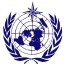 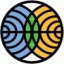 Publications (peer reviewed)Flowerdew R.J. and Haigh J.D.: An approximation to improve accuracy in the derivation of surface reflectance from multi-look satellite radiometers, Geophys. Res. Lett., 23, 1693-1696,1995.Holzer-Popp, T., et al.: Aerosol retrieval experiments in the ESA  Aerosol_cci project, Atmos. Meas. Tech., 6, 1919-1957, doi:10.5194/amt-6-1919-2013, 2013.de Leeuw, G., et al.: Evaluation of seven European aerosol optical depth retrieval algorithms for climate analysis. RSE, http://dx.doi.org/10.1016/j.rse.2013.04.023, 2013.Kolmonen, P., Sundström, A.-M., Sogacheva, L., Rodriguez, E., Virtanen, T., and de Leeuw, G.: Uncertainty characterization of AOD for the AATSR dual and single view retrieval algorithms, Atmos. Meas. Tech. Discuss., 6, 4039–4075, doi:10.5194/amtd-6-4039-2013, 2013.